               								             Cash_____Charge_______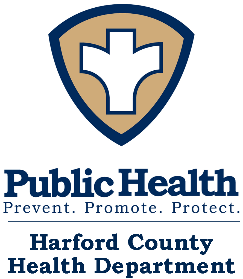 									       (Efectivo_									(Efectivo__ Cargo____)____		Harford County Health Department120 S. Hays StreetP.O. Box 797Bel Air, Maryland 21014-0797     File Number_(Número de expediente)_________Certificate Number_(Número de certificado)___________CERTIFICATES ARE ISSUED BETWEEN THE HOURS OF 8 A.M. AND 4 P.M. MONDAY THROUGH FRIDAY (LOS CERTIFICADOS SE EXPIDEN ENTRE LAS HORAS DE 8 AM Y 4 PM DE LUNES A VIERNES)APPLICATION FOR CERTIFIED COPY OF MARYLAND BIRTH RECORD (SOLICITUD DE COPIA CERTIFICADA DEL REGISTRO DE NACIMIENTO DE MARYLAND)WE DO NOT ACCEPT MAIL-IN APPLICATIONS (NO ACEPTAMOS SOLICITUDES ENVIADAS POR CORREO)Certified Birth Certificate Fee  (non-refundable)$25.00 Cash or Credit Card  (Tarifa de certificado de nacimiento certificado (no reembolsable)$ 25.00 Efectivo o Tarjeta de Crédito) Military Service (Veterans and Active Service Only) – No charge with DD214 or Military I.D.  (Servicio militar (solo para veteranos y servicio activo): sin cargo con DD214 o identificación militar)PLEASE PRINT   (POR FAVOR ESCRIBA EN IMPRENTA) Request Date: mo._____date_____year_____             (Fecha de solicitud: mes _____ día_____ año___)Full Name at Birth	(Nombre completo al nacimiento)								                                       First    (Primer nombre)            Middle  (Segundo nombre)                         Last (Apellido)Date of Birth: month___________________    day_________   year_________    (Fecha de nacimiento: mes___________________ día_________ año____)Age at Last Birthday ___(Edad al último cumpleaños) _________          Sex ___(Sexo)________________   Place of Birth: STATE OF MARYLAND ONLY City________________ County_________________(Lugar de nacimiento: ESTADO DE MARYLAND ÚNICAMENTE Ciudad________________ Condado____________)Full Name of Father ___(Nombre completo del padre)__________________________________________Full Maiden (Birth) Name of Mother _______(Nombre complete de soltera de la madre) ______________Your Relationship to Person on the Certificate ___ (Su relación con la persona que figura en el certificado)__                                                                                      (i.e., self, parent or legal guardian)							(ej. sí mismo, padre o tutor).IMPORTANT:    COMPLETE THE APPLICATION IN FULL. (TOP & BOTTOM)!    (IMPORTANTE: COMPLETE LA SOLICITUD EN SU TOTALIDAD. (¡ARRIBA Y ABAJO)!)PLEASE INDICATE IN THE BOX BELOW NUMBER OF CERTIFIED COPIES REQUESTED. (POR FAVOR INDIQUE EN EL ESPACIO DEBAJO EL NÚMERO DE COPIAS CERTIFICADAS SOLICITADAS.) [      ]Applicant’s Name (Print) ___ (Nombre del solicitante (letra de imprenta))_____________________Applicant’s Signature ____ (Firma del solicitante)_______________________________________Mailing Address ___ (Dirección de envío)______________________________________________City and State ____(Ciudad y estado)__________________________________________________Zip Code _(Código postal)_________   Telephone No. (Número de teléfono)__________________             Any person who willfully uses or attempts to use the requested certificate(s) for fraudulent or deceptive purposes is guilty of a misdemeanor   and, on conviction, is subject to a fine not exceeding $500.00 in accordance with Maryland Health General Article, Annotated Code, Section 4-221.(Cualquier persona que intencionalmente use o intente usar los certificados solicitados con fines fraudulentos o engañosos es culpable de un delito menor y, en caso de condena, está sujeto a una multa que no más de $ 500.00 de acuerdo con el Artículo General de Salud de Maryland, Código Anotado, Sección 4-221.)